Муниципальное автономное общеобразовательное учреждение «Средняя школа № 19 – корпус кадет «Виктория»Старооскольского городского округа(МАОУ «СШ №19 – корпус кадет «Виктория»)ПРИКАЗ«26» сентября 2023 года                                                                            № 914                                                                             О разрешении проведения платных образовательных и иных услуг по дополнительным образовательным программам для учащихся 1-8 классовв 2023/2024 учебном годуНа основании Устава школы, Положения о платных образовательных и иных услугах в МАОУ «СШ №19 – корпус кадет «Виктория», учебного плана по предоставлению платных образовательных и иных услуг по дополнительным образовательным программам в 2023/2024 учебном годуПРИКАЗЫВАЮ:Разрешить проводить платные образовательные услуги с 01.10.2023 года по 31.05.2024 года следующим учителям:Упарь А.П., учителю математики, занятия по дополнительным образовательным программам в группе № 3 «В мире математики» в количестве 2-х часов в неделю за пределами основного рабочего времени;Хованской Е.А., учителю математики, занятия по дополнительным образовательным программам в группе № 1 «В мире математики» в количестве 2-х часов в неделю за пределами основного рабочего времени;Поповой И.И., учителю русского языка и литературы, занятия по дополнительным образовательным программам в группе №2 «В мире русского языка» в количестве 2-х часов в неделю за пределами основного рабочего времени;Гольцевой К.Ю., делопроизводителю, занятия по дополнительным образовательным программам (хореография) в группах №4, №5, №6 «Танцевальная карусель» в количестве 2-х часов в неделю в каждой группе за пределами основного рабочего времени.Оплату указанным работникам производить согласно калькуляции тарифов на оказание платных образовательных услуг, утвержденных решением Совета депутатов Старооскольского городского округа №141 от 18.08.2023 г.Контроль за исполнением данного приказа оставляю за собой.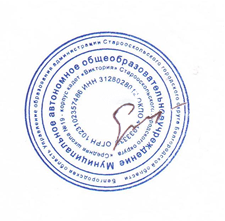 Директор МАОУ «СШ №19 – корпус кадет «Виктория»                                                        Е.И. Иванова